Lesson 5: Some Functions Have SymmetryLet's look at symmetry in graphs of functions5.1: Changing HeightsThe table shows Clare’s elevation on a Ferris wheel at different times, . Clare got on the ride 80 seconds ago. Right now, at time 0 seconds, she is at the top of the ride. Assuming the Ferris wheel moves at a constant speed for the next 80 seconds, complete the table.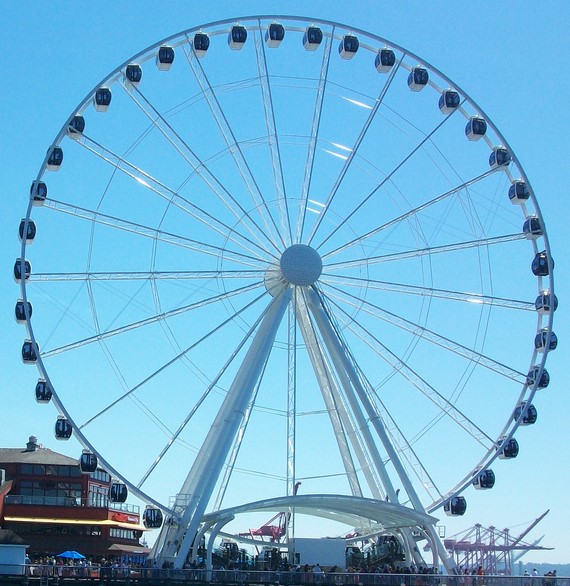 5.2: Card Sort: Two Types of GraphsYour teacher will give you a set of cards that show graphs. Sort the cards into 2 categories of your choosing. Be prepared to explain the meaning of your categories.5.3: Card Sort: Two Types of CoordinatesYour teacher will give you a set of cards to go with the cards you already have.Match each table of coordinate pairs with one of the graphs from earlier.Describe something you notice about the coordinate pairs of even functions.Describe something you notice about the coordinate pairs of odd functions.Are you ready for more?Can a non-zero function whose domain is all real numbers be both even and odd? Give an example if it is possible or explain why it is not possible.Can a non-zero function whose domain is all real numbers have a graph that is symmetrical around the -axis? Give an example if it is possible or explain why it is not possible.Lesson 5 SummaryWe've learned how to transform functions in several ways. We can translate graphs of functions up and down, changing the output values while keeping the input values. We can translate graphs left and right, changing the input values while keeping the output values. We can reflect functions across an axis, swapping either input or output values for their opposites depending on which axis is reflected across.For some functions, we can perform specific transformations and it looks like we didn't do anything at all. Consider the function  whose graph is shown here: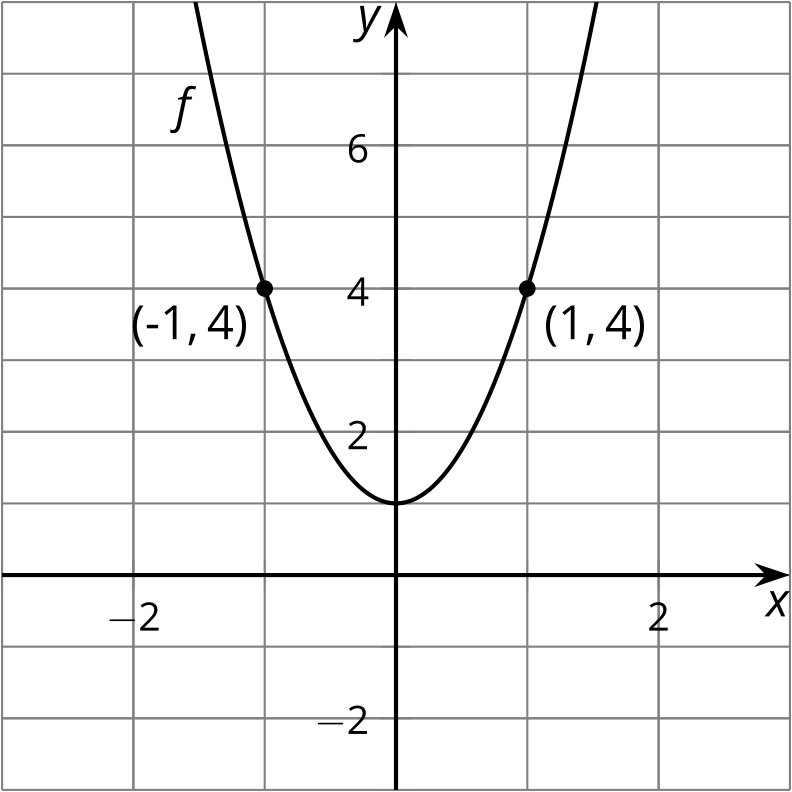 What transformation could we do to the graph of  that would result in the same graph? Examining the shape of the graph, we can see a symmetry between points to the left of the -axis and the points to the right of the -axis. Looking at the points on the graph where  and , these opposite inputs have the same outputs since  and . This means that if we reflect the graph across the -axis, it will look no different. This type of symmetry means  is an even function.Now consider the function  whose graph is shown here: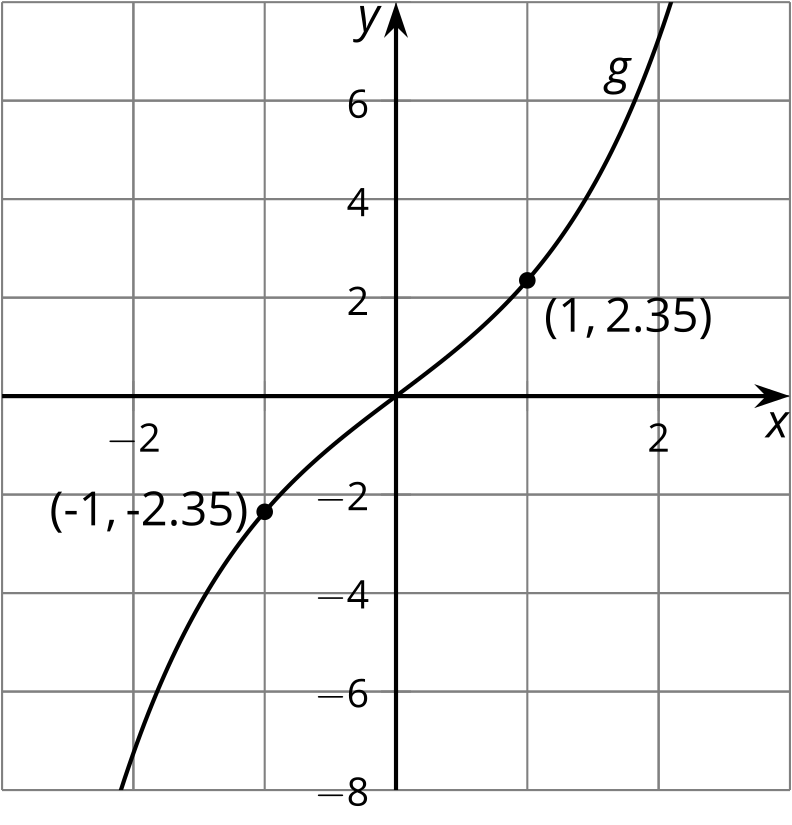 What transformation could we do to the graph of  that would result in the same graph? Examining the shape of the graph, we can see that there is a symmetry between points on opposite sides of the axes. Looking at the points on the graph where  and , these opposite inputs have opposite outputs since  and . So a transformation that takes the graph of  to itself has to reflect across the -axis and the -axis. This type of symmetry is what makes  an odd function.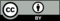 © CC BY 2019 by Illustrative Mathematics®time (seconds)height (feet)-800-6031-40106-20181021220406080